ПРИМЕРРАСЧЕТАОТОПЛЕНИЯКОТТЕДЖА:Sздания  = 200 м2,  V здания = 600 м3Стоимость 1 м3 дров:   1200 руб. (1 м3– 650 кг)Отопительный сезон:  230 днейСтоимость 1 кг дров:    1,85 руб.Необходимая мощность котла:  20 кВт         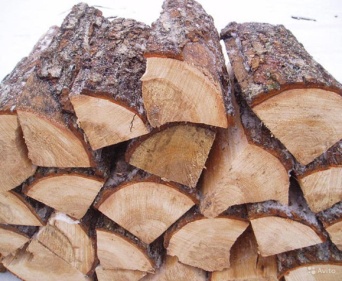 44 160 кг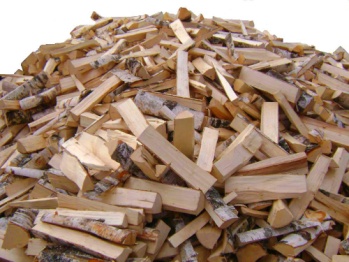    10 653 кгКОТЛЫ С ОБЫЧНЫМ   СПОСОБОМ ГОРЕНИЯКОТЛЫКВр / COMFORTРАСХОД ТОПЛИВА:РАСХОД ТОПЛИВА:1 кВт/час = 0,4 кг/час дров20 кВт/час=8 кг/час дровОбъем топки = 60 кгГорение на 1 закладке = 31 час60/31= 1,93 кг / час дровЗАТРАТЫ  НА  ДРОВА В МЕСЯЦ:ЗАТРАТЫ  НА  ДРОВА В МЕСЯЦ:8 кг х 24 часа х 30 дней = 5760 кг5760 кг х 1,85 руб. = 10656 руб / мес1,93 кг х 24 часа х 30 дней = 1389,6 кг1389,6  кг х 1,85 руб. = 2570 руб / месЗАТРАТЫ  НА  ДРОВА В СЕЗОН:ЗАТРАТЫ  НА  ДРОВА В СЕЗОН:8 кг х 24 часа х 230 дней= 44160 кг44160 кг  х 1,85 руб. = 81696 руб1,93 кг х 24 часа х 230 дней= 10653,6 кг10653,6 кг  х 1,85 руб. = 19709,16 руб.ИТОГО: 81696 рублейИТОГО:19709,16 рублей